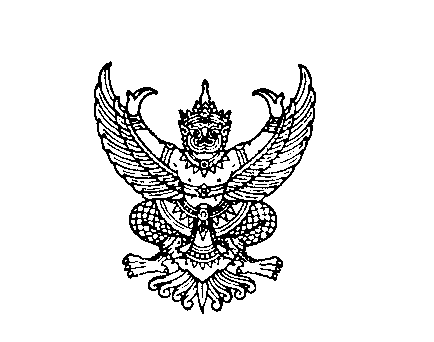 ที่ มท ๐๘20.2/ว	กรมส่งเสริมการปกครองท้องถิ่น	ถนนนครราชสีมา เขตดุสิต กทม. ๑๐๓๐๐
						    เมษายน  2๕67เรื่อง	การแต่งตั้งคณะกรรมการจัดการสิ่งปฏิกูลและมูลฝอยขององค์กรปกครองส่วนท้องถิ่นเรียน	ผู้ว่าราชการจังหวัด ทุกจังหวัด (ตามบัญชีแนบท้าย)อ้างถึง	หนังสือกระทรวงมหาดไทย ด่วนที่สุด ที่ มท 0820.2/ว 2159 ลงวันที่ 28 กุมภาพันธ์ 2567 สิ่งที่ส่งมาด้วย 	1. ตัวอย่างคำสั่งแต่งตั้งคณะกรรมการจัดการสิ่งปฏิกูลและมูลฝอย		           ขององค์กรปกครองส่วนท้องถิ่น						จำนวน 1 ชุด			2. แบบรายงานผลการดำเนินการแต่งตั้งคณะกรรมการฯ 		  	จำนวน 1 ชุดตามที่ กระทรวงมหาดไทย โดยกรมส่งเสริมการปกครองท้องถิ่นได้แจ้งแผนปฏิบัติการจัดการ
ขยะมูลฝอยชุมชน “จังหวัดสะอาด” ประจำปี พ.ศ. 2567 และขอให้จังหวัดดำเนินการขับเคลื่อนแผนปฏิบัติการดังกล่าว โดยจัดทำเป็นแผนปฏิบัติการฯ ระดับจังหวัด และขับเคลื่อนการดำเนินงานในทุกระดับ เพื่อให้เป็นไปตามเป้าหมายของแผนปฏิบัติการจัดการขยะมูลฝอยชุมชน “จังหวัดสะอาด” ประจำปี พ.ศ. 2567 ความละเอียดแจ้งแล้ว นั้น		กรมส่งเสริมการปกครองท้องถิ่นพิจารณาแล้ว เนื่องจากแผนปฏิบัติการจัดการขยะมูลฝอยชุมชน “จังหวัดสะอาด” ประจำปี พ.ศ. 2567 ได้กำหนดตัวชี้วัดเป้าประสงค์ ด้านที่ 4 การบริหารจัดการ ข้อ 4 
องค์กรปกครองส่วนท้องถิ่นทุกแห่งมีการแต่งตั้งคณะกรรมการจัดการสิ่งปฏิกูลและมูลฝอยขององค์กรปกครอง
ส่วนท้องถิ่น เป้าหมายร้อยละ 100 เพื่อให้การขับเคลื่อนแผนปฏิบัติการจัดการขยะมูลฝอยชุมชน “จังหวัดสะอาด” 
เป็นไปอย่างมีประสิทธิภาพ มีผู้รับผิดชอบในการดำเนินการและร่วมคิดร่วมทำในรูปแบบของคณะกรรมการ 
โดยประกอบด้วย ผู้บริหารขององค์กรปกครองส่วนท้องถิ่น ผู้อำนวยการกอง/ฝ่าย ต่าง ๆ ที่เกี่ยวข้อง รวมไปถึงประธานกลุ่มชุมชน เครือข่ายอาสาสมัครต่าง ๆ ที่เกี่ยวข้อง ในการขับเคลื่อนการบริหารจัดการขยะมูลฝอยชุมชน
ให้เกิดเป็นรูปธรรม ดังนั้น เพื่อให้การขับเคลื่อนการดำเนินการดังกล่าวเป็นไปอย่างมีประสิทธิภาพ จึงขอความร่วมมือจังหวัดแจ้งองค์กรปกครองส่วนท้องถิ่นดำเนินการตามแนวทาง ดังนี้ 	1. ดำเนินการแต่งตั้งคณะกรรมการจัดการสิ่งปฏิกูลและมูลฝอยขององค์กรปกครอง
ส่วนท้องถิ่น โดยพิจารณาองค์ประกอบของคณะกรรมการฯ ให้ครอบคลุมถึงผู้ที่มีส่วนเกี่ยวข้องของแต่ละภาคส่วน
ในการขับเคลื่อนการบริหารจัดการขยะมูลฝอยชุมชนให้เกิดเป็นรูปธรรมในพื้นที่ และกำหนดให้อำนาจหน้าที่ของคณะกรรมการฯ สอดคล้องกับแนวทางและกรอบการดำเนินงานตามแผนปฏิบัติการจัดการขยะมูลฝอยชุมชน “จังหวัดสะอาด” ของจังหวัดนั้น ๆ รวมทั้งนโยบายด้านสิ่งแวดล้อมของกระทรวงมหาดไทย โดยขอให้ดำเนินการให้แล้วเสร็จ ภายในวันที่ 24 พฤษภาคม 2567  ทั้งนี้ กรมส่งเสริมการปกครองท้องถิ่นได้จัดทำร่างตัวอย่างคำสั่งแต่งตั้งคณะกรรมการฯ ขึ้น เพื่อเป็นแนวทางการดำเนินงานให้กับองค์กรปกครองส่วนท้องถิ่น 
โดยองค์กรปกครองส่วนท้องถิ่นสามารถปรับเปลี่ยนองค์ประกอบของคณะกรรมการฯ และอำนาจหน้าที่
ของคณะกรรมการฯ ได้ ตามความเหมาะสมกับบริบทของพื้นที่ /2. หากองค์กร...-2-	2. หากองค์กรปกครองส่วนท้องถิ่นใดมีการแต่งตั้งคณะกรรมการฯ หรือคณะทำงาน
ที่มีอำนาจหน้าที่เกี่ยวข้องกับการจัดการสิ่งแวดล้อมอยู่ก่อนแล้ว ขอให้ทบทวนชื่อคณะกรรมการฯ องค์ประกอบของคณะกรรมการฯ และอำนาจหน้าที่ให้สอดคล้องและเป็นไปตามแนวทางในการขับเคลื่อน
การดำเนินงานตามแผนปฏิบัติการจัดการขยะมูลฝอยชุมชน “จังหวัดสะอาด” 	3. ให้องค์กรปกครองส่วนท้องถิ่นจัดให้มีการประชุมคณะกรรมการจัดการสิ่งปฏิกูลและมูลฝอย
ขององค์กรปกครองส่วนท้องถิ่น อย่างน้อยไตรมาสละ 1 ครั้ง เพื่อกำหนดแนวทางการดำเนินงานและติดตามผลการดำเนินงานตามแผนปฏิบัติการจัดการขยะมูลฝอยชุมชน “จังหวัดสะอาด” ระดับองค์กรปกครองส่วนท้องถิ่น	4. ให้จังหวัดรวบรวมผลการดำเนินการตามข้อ 1 ให้กรมส่งเสริมการปกครองท้องถิ่นทราบ 
ผ่านระบบรายงานออนไลน์ Google Forms ภายในวันที่ 29 พฤษภาคม 2567 รายละเอียดปรากฏตามสิ่งที่ส่งมาด้วย		จึงเรียนมาเพื่อโปรดพิจารณา		ขอแสดงความนับถือ                       	อธิบดีกรมส่งเสริมการปกครองท้องถิ่นกองสิ่งแวดล้อมท้องถิ่นกลุ่มงานสิ่งแวดล้อมโทร. ๐-๒๒๔๑-๙๐๐๐ ต่อ 2113ไปรษณีย์อิเล็กทรอนิกส์ saraban@dla.go.thผู้ประสานงาน นางสาวจริดา จิตราวัฒน์ โทร. 083-982-6969QR Codeตามหนังสือกรมส่งเสริมการปกครองท้องถิ่น ที่ มท 0820.2/ว..................ลงวันที่.............เมษายน 2567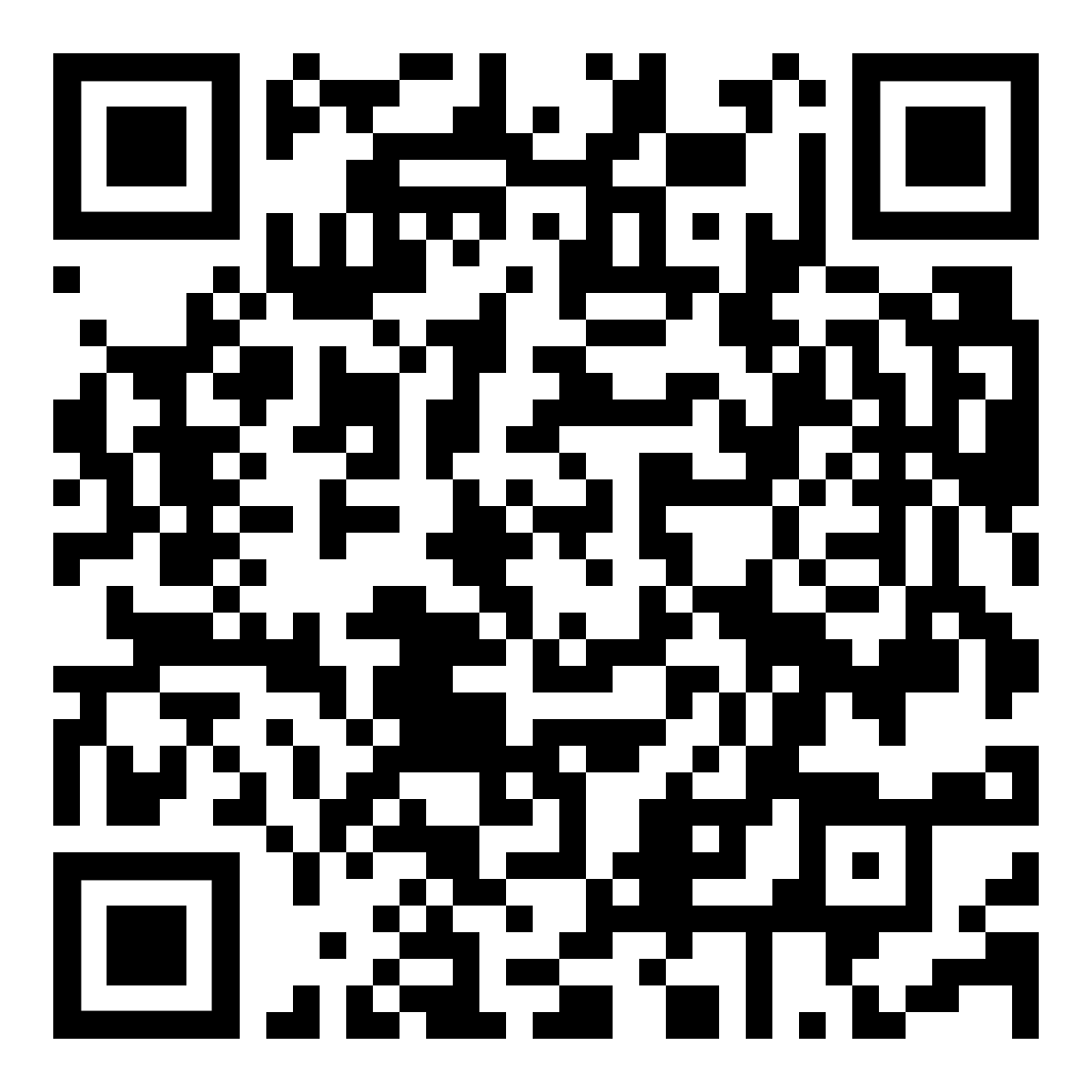 